Иванов Иван Ивановичк.э.н., доцент кафедры экономики предприятия и предпринимательстваСанкт-Петербургский государственный университетi.ivanov@spbu.ruПетров Петр Петровичстудент экономического факультетаСанкт-Петербургский государственный университетp.petrov@gmail.comНазвание работы на русскомназвание работы на английском языкеКлючевые слова: до 8 слов через запятуюKeywords: до 8 слов через запятую.Текст тезисов …………Таблица 1. Название таблицы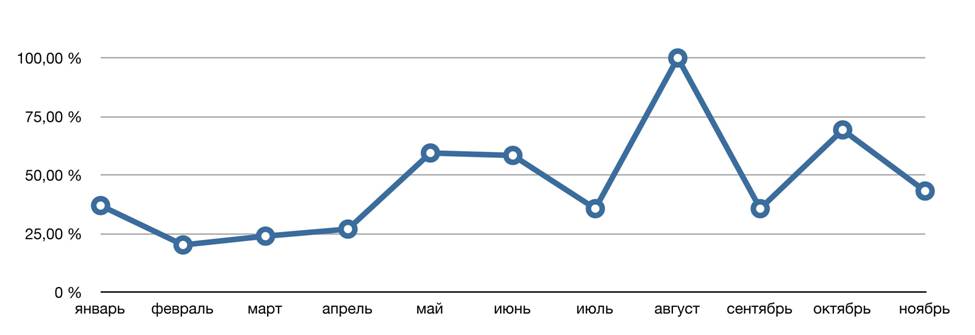 Рис.1. Название рисункаСписок источников: Бляхман Л. С. Глобальные, региональные и национальные тенденции в развитииэкономики России в XXI веке. Избранные труды / ред.-сост. И. С. Минко. СПб.: Изд-во С.-Петерб. ун-та, 2016.Бурова И. Г., Демьянович Ю. К., Евдокимова Т. О. Сплайн-всплески и их реализация.СПб.: Изд-во С.-Петерб. ун-та, 2017.Кондратьев В.Б. Глобальная фармацевтическая промышленность // Перспективы. 2011.http://www.perspektivy.info/book/globalnaja_farmacevticheskaja_promyshlennost_2011-07-18.htm (дата обращения: 23.06.2013).